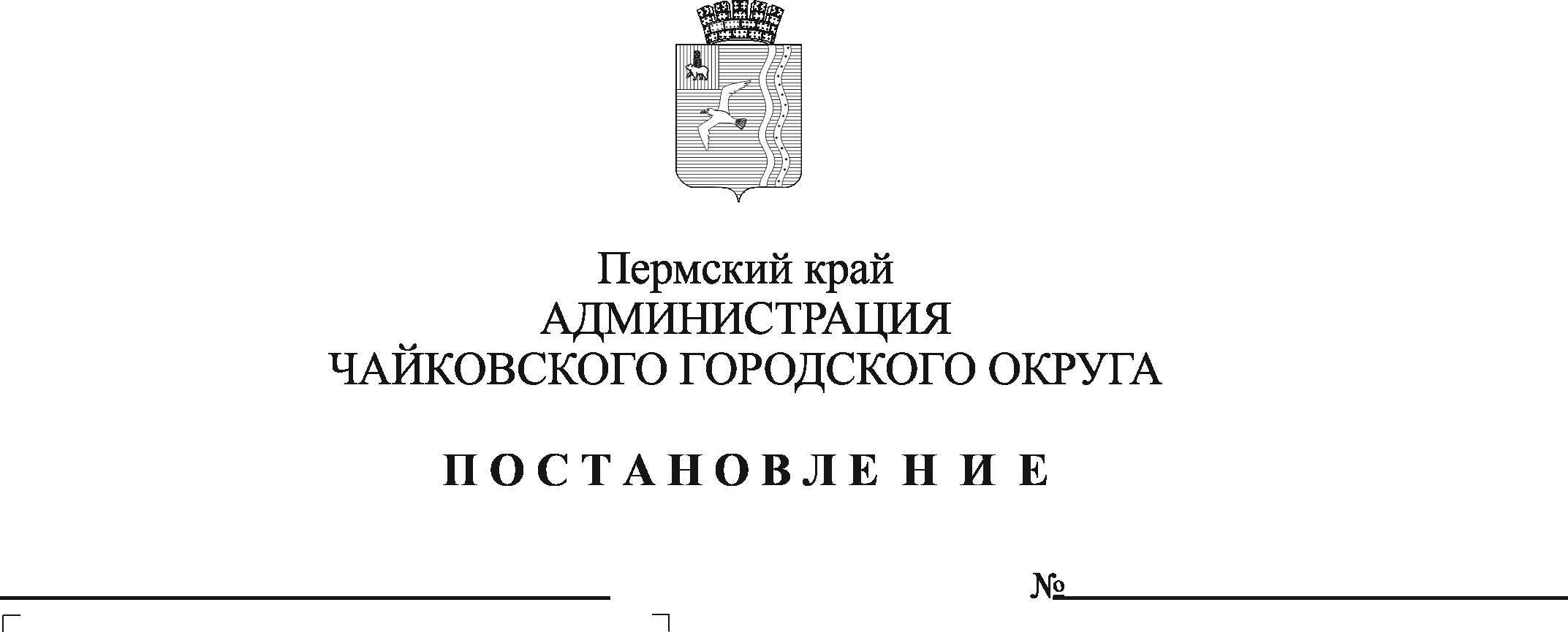 В целях реализации Указа Президента Российской Федерации от 23 ноября 2020 г. № 733 «Об утверждении Стратегии государственной антинаркотической политики Российской Федерации на период до 2030 года», Закона Пермской области от 10 марта 2000 г. № 837-128 «О профилактике незаконного потребления наркотических средств и психотропных веществ, наркомании, алкоголизма и токсикомании на территории Пермского края», указа губернатора Пермского края от 9 февраля 2021 г. № 12 «Об утверждении Перечня приоритетных направлений реализации Стратегии государственной антинаркотической политики Российской Федерации в Пермском крае», Устава Чайковского городского округаПОСТАНОВЛЯЮ:1. Внести изменения в план мероприятий по реализации Стратегии государственной антинаркотической политики Российской Федерации в Чайковском городском округе (далее - план), утвержденный постановлением администрации Чайковского городского округа от 4 марта 2021 г. № 186, изложив его в новой редакции согласно приложению.2. Отраслевым (функциональным) органам и структурным подразделениям администрации Чайковского городского округа, являющимся исполнителями мероприятий плана, обеспечить исполнение мероприятий.3. Разместить постановление на официальном сайте администрации Чайковского городского округа. 4. Контроль за исполнением постановления возложить на заместителя главы администрации Чайковского городского округа по социальным вопросам.Глава городского округа –глава администрации Чайковского городского округа		 			Ю.Г.ВостриковПлан мероприятий по реализации Стратегии государственной антинаркотической политики Российской Федерации в Чайковском городском округеОжидаемые результаты реализации Плана по реализации Стратегии государственной антинаркотической политики Российской Федерации в Чайковском городском округеУТВЕРЖДЕНпостановлением администрации Чайковского городского округаот _30.04.2021_№ __432№п/пНаименование мероприятияСоисполнитель, участник, ответственный за исполнение основного мероприятия Сроки реализацииОтметка об исполнении№п/пНаименование мероприятияСоисполнитель, участник, ответственный за исполнение основного мероприятия Сроки реализацииОтметка об исполнении1. Профилактика и раннее выявление незаконного потребления наркотиков 1. Профилактика и раннее выявление незаконного потребления наркотиков 1. Профилактика и раннее выявление незаконного потребления наркотиков 1. Профилактика и раннее выявление незаконного потребления наркотиков 1. Профилактика и раннее выявление незаконного потребления наркотиков 1.1.Организация и проведение информационно-пропагандистских, спортивных и культурно-массовых мероприятий, направленных на профилактику незаконного потребления психоактивных веществ (далее - ПАВ)Организация и проведение информационно-пропагандистских, спортивных и культурно-массовых мероприятий, направленных на профилактику незаконного потребления психоактивных веществ (далее - ПАВ)Организация и проведение информационно-пропагандистских, спортивных и культурно-массовых мероприятий, направленных на профилактику незаконного потребления психоактивных веществ (далее - ПАВ)Организация и проведение информационно-пропагандистских, спортивных и культурно-массовых мероприятий, направленных на профилактику незаконного потребления психоактивных веществ (далее - ПАВ)1.1.1.Краш-курс «Антинаркотик»МБУ «Многопрофильный молодёжный центр»октябрь, ноябрь1.1.2.Профилактическое мероприятие «Бездна, в которую надо заглянуть»МБУ «Многопрофильный молодёжный центр»апрель1.1.3.Серия публикаций по антинаркотической направленности и популяризации здорового образа в группе МБУ «ММЦ» в ВКонтакте https://vk.com/molodyozhcenterМБУ «Многопрофильный молодёжный центр»май - июнь1.1.4.Профилактическое мероприятие «СНЮС – убийца с молодым лицом»МБУ «Многопрофильный молодёжный центр»сентябрь1.1.5.«Имя беды - Наркотики!», профилактическое мероприятие, встреча со специалистами филиала «Чайковский» ГБУЗ ПК «Краевая клиническая психиатрическая больница»МБУ «Многопрофильный молодёжный центр»май1.1.6.Распространение буклетов «Чума с именем наркотик»МБУ «Многопрофильный молодёжный центр»май - июнь1.1.7.Профилактические занятия на базе Чайковского городского суда и участие обучающихся в открытых судебных заседанияхУправление образования,общеобразовательные организациив течение года1.1.8.Беседы, лекции, классные часы, родительские собрания, в том числе с участием сотрудников Отдела МВД России по Чайковскому городскому округуОтдел МВД России по Чайковскому городскому округу,Управление образования,общеобразовательные организациив течение года1.1.9.Методическое объединение классных руководителей «Профилактика употребления ПАВ среди подростков»ГБПОУ «Чайковский техникум промышленных технологий и управления»август1.1.10.Дискуссионные клубы «Сделай свой выбор», «Добро и зло»ГБПОУ «Чайковский техникум промышленных технологий и управления»в течение года1.1.11. Классные часы, беседы в группах («О вреде энергетических напитков», «ЗОЖ - основа счастливой жизни» и др.)ГБПОУ «Чайковский медицинский колледж», классные руководители,кураторы специальностей,ответственные преподаватели,педагог-психологежегодно1.1.12.Воспитательные, культурно – массовые, спортивно – оздоровительные мероприятияГБПОУ «Чайковский медицинский колледж», ГБПОУ «Чайковское музыкальное училище»ежегодно1.2.Проведение информационно-пропагандистской антинаркотической профилактической работы среди обучающихся государственных и муниципальных общеобразовательных и профессиональных образовательных организаций, в том числе при проведении «Дней большой профилактики», Месячника антинаркотической направленности с участием работников здравоохранения, сотрудников правоохранительных органовПроведение информационно-пропагандистской антинаркотической профилактической работы среди обучающихся государственных и муниципальных общеобразовательных и профессиональных образовательных организаций, в том числе при проведении «Дней большой профилактики», Месячника антинаркотической направленности с участием работников здравоохранения, сотрудников правоохранительных органовПроведение информационно-пропагандистской антинаркотической профилактической работы среди обучающихся государственных и муниципальных общеобразовательных и профессиональных образовательных организаций, в том числе при проведении «Дней большой профилактики», Месячника антинаркотической направленности с участием работников здравоохранения, сотрудников правоохранительных органовПроведение информационно-пропагандистской антинаркотической профилактической работы среди обучающихся государственных и муниципальных общеобразовательных и профессиональных образовательных организаций, в том числе при проведении «Дней большой профилактики», Месячника антинаркотической направленности с участием работников здравоохранения, сотрудников правоохранительных органов1.2.1.Организация выездов агитбригад в сельские населенные пункты Чайковского городского округа с пропагандой здорового образа жизниЧайковский филиал ГБУЗ ПК «Центр общественного здоровья и медицинской профилактики»ежемесячно1.2.2.Проведение лекций, круглых столов, семинаров, тренингов профилактической направленностиЧайковский филиал ГБУЗ ПК «Центр общественного здоровья и медицинской профилактики»согласно календарному плану1.2.3.Организация и проведение акций, приуроченных к:– Дню защиты детей;– Дню здоровья;– Дню молодежи;- Всемирный день памяти жертв СПИДа;- День борьбы с табакокурением и др.Чайковский филиал ГБУЗ ПК «Центр общественного здоровья и медицинской профилактики», КДЦ СПИД ГБУЗ Пермского края «Чайковская центральная городская больница», Управление образования, МБУ «Многопрофильный молодёжный центр», ГБПОУ «Чайковский медицинский колледж», ГБПОУ «Чайковский индустриальный колледж», ГБПОУ «Чайковское музыкальное училище», ГБПОУ «Чайковский медицинский колледж»согласно календарному плану Всемирных дней Всемирной организации здравоохраненияв День здоровья 7 апреля 2021 года в общеобразовательных организациях проведены: зарядка на свежем воздухе, просмотр видеороликов о ЗОЖ, конкурс агитплакатов «Будь здоров!», час психологического общения с подростками (9-11 классы),  Анонимное анкетирование учащихся на употребление ПАВ (8-11 классы),  Проведение онлайн-опроса родителей о ПАВ и другие.1.2.4.Лекторий в рамках «Дня Трезвости» ГБПОУ «Чайковский медицинский колледж»ежегодно1.2.5.Открытый урок «#СТОПВИЧСПИД»ГБПОУ «Чайковский медицинский колледж»ежегодно1.2.6.Форум «Остановим СПИД вместе»ГБПОУ «Чайковский медицинский колледж»ежегодно1.2.7Дистанционный конкурс презентаций «СПИДу - нет!» среди обучающихся 2 курса.ГБПОУ «Чайковский медицинский колледж»ежегодно1.2.8.Марафон  знаний о ВИЧ/СПИДГБПОУ «Чайковский медицинский колледж»ежегодно1.2.9.Определение уровня компетенции в области профилактики распространения ВИЧ-инфекции (тестирование)ГБПОУ «Чайковский медицинский колледжежегодно1.2.10.Проведение мероприятий направленных на борьбу против наркомании, курения, алкоголизма, токсикомании и СПИДаГБПОУ «Чайковский медицинский колледж»ежегодно1.3.Проведение информационно-пропагандистских, спортивных и культурно-массовых мероприятий, направленных на вовлечение детей и подростков совместно с их родителями в систематические занятия физической культурой и спортомПроведение информационно-пропагандистских, спортивных и культурно-массовых мероприятий, направленных на вовлечение детей и подростков совместно с их родителями в систематические занятия физической культурой и спортомПроведение информационно-пропагандистских, спортивных и культурно-массовых мероприятий, направленных на вовлечение детей и подростков совместно с их родителями в систематические занятия физической культурой и спортомПроведение информационно-пропагандистских, спортивных и культурно-массовых мероприятий, направленных на вовлечение детей и подростков совместно с их родителями в систематические занятия физической культурой и спортом1.3.1.Реализация Всероссийского физкультурно-спортивного комплекса «Готов к труду и обороне» (ГТО)Управление физической культуры и спортав течение года1.4.Организация информационно-пропагандистских, спортивных и культурно-массовых мероприятий, посвященных Международному дню борьбы со злоупотреблением наркотическими средствами и их незаконным оборотомОрганизация информационно-пропагандистских, спортивных и культурно-массовых мероприятий, посвященных Международному дню борьбы со злоупотреблением наркотическими средствами и их незаконным оборотомОрганизация информационно-пропагандистских, спортивных и культурно-массовых мероприятий, посвященных Международному дню борьбы со злоупотреблением наркотическими средствами и их незаконным оборотомОрганизация информационно-пропагандистских, спортивных и культурно-массовых мероприятий, посвященных Международному дню борьбы со злоупотреблением наркотическими средствами и их незаконным оборотом1.4.1.Организация и проведение акций, приуроченных к Всемирному дню борьбы с наркоманией и наркобизнесомЧайковский филиал ГБУЗ ПК «Центр общественного здоровья и медицинской профилактики», система профессионального образования, образовательные организациисогласно календарному плану Всемирных дней Всемирной организации здравоохранения1.5.Организация и проведение информационно-пропагандистских мероприятий, направленных на развитие волонтерского антинаркотического движения и пропаганду здорового образа жизниОрганизация и проведение информационно-пропагандистских мероприятий, направленных на развитие волонтерского антинаркотического движения и пропаганду здорового образа жизниОрганизация и проведение информационно-пропагандистских мероприятий, направленных на развитие волонтерского антинаркотического движения и пропаганду здорового образа жизниОрганизация и проведение информационно-пропагандистских мероприятий, направленных на развитие волонтерского антинаркотического движения и пропаганду здорового образа жизни1.5.1.Участие в реализации проектов и профилактических программ по волонтерскому движению молодежи МБУ «Многопрофильный молодежный центр»ежегодно1.5.2.Проведение волонтерских акций ГБПОУ «Чайковский медицинский колледж», ответственные преподавателиежегодно1.6.Проведение спартакиады среди детско-подростковых и физкультурно-спортивных клубовПроведение спартакиады среди детско-подростковых и физкультурно-спортивных клубовПроведение спартакиады среди детско-подростковых и физкультурно-спортивных клубовПроведение спартакиады среди детско-подростковых и физкультурно-спортивных клубов1.6.1.Проведение Спартакиад по различным видам спорта, соревнований среди средних образовательных школ, среди студентов системы профессионального образования и высших учебных заведений, среди работников предприятий, среди сельских трудящихсяУправление физической культуры и спорта в течение года1.6.2.Привлечение к занятиям спортом подростков, состоящих на различных видах учетаУправление физической культуры и спортав течение года1.6.3.Проведение массовых турниров и спортивных соревнований на дворовых территориях (уличный баскетбол, пляжный волейбол и др.)Управление физической культуры и спортав течение года1.6.4.Участие и подготовка к спартакиаде «Волшебный мяч» с обучающимися находящимися на различных профилактических учетах (в течение года)Отдел по делам несовершеннолетних и защите их прав, Управление физической культуры и спорта, ГБПОУ «Чайковский техникум промышленных технологий и управления», Отдел МВД России по Чайковскому городскому округув течение года1.7.Организация цикла печатных публикаций, направленных на пропаганду антинаркотического мировоззрения,использование интернет пространства, социальных сетей, запуск таргетированной рекламы.Организация цикла печатных публикаций, направленных на пропаганду антинаркотического мировоззрения,использование интернет пространства, социальных сетей, запуск таргетированной рекламы.Организация цикла печатных публикаций, направленных на пропаганду антинаркотического мировоззрения,использование интернет пространства, социальных сетей, запуск таргетированной рекламы.Организация цикла печатных публикаций, направленных на пропаганду антинаркотического мировоззрения,использование интернет пространства, социальных сетей, запуск таргетированной рекламы.1.7.1.Демонстрация видео роликов на уроках о вреде курения, алкоголя на молодой организм подростка  (в течение года)ГБПОУ «Чайковский техникум промышленных технологий и управления»в течение года1.7.2.Организация цикла печатных публикаций, направленных на пропаганду антинаркотического мировоззрения, использование интернет пространства, социальных сетей.Пресс-служба администрации Чайковского городского округа на основании полученной от ведомств профилактики информациив течение года – 1 раз в 1,5 – 2 недели1.7.3.Публикация материалов по пропаганде здорового образа жизни в средствах массовой информации Чайковского городского округа, размещение на странице Чайковского филиала ГБУЗ ПК «Центр общественного здоровья и медицинской профилактики» в ВКонтакте https://vk.com/cmpchaik и Facebook https://www.facebook.com/groups/TchaikovskyCMP/Чайковский филиал ГБУЗ ПК «Центр общественного здоровья и медицинской профилактики»ежемесячно1.8.Производство и размещение тематической социальной рекламы, изготовление и размещение тематической полиграфической продукции в местах массового пребывания молодежиПроизводство и размещение тематической социальной рекламы, изготовление и размещение тематической полиграфической продукции в местах массового пребывания молодежиПроизводство и размещение тематической социальной рекламы, изготовление и размещение тематической полиграфической продукции в местах массового пребывания молодежиПроизводство и размещение тематической социальной рекламы, изготовление и размещение тематической полиграфической продукции в местах массового пребывания молодежи1.8.1.Изготовление и распространение печатных информационно-пропагандистских материалов профилактической направленности и средств наглядной агитации с указанием контактных телефонов, в т.ч. «телефонов доверия» (памятки, буклеты, плакаты и пр.)Чайковский филиал ГБУЗ ПК «Центр общественного здоровья и медицинской профилактики»ежемесячно1.9.Организация и проведение профилактических мероприятий с «группами риска» немедицинского потребления наркотиков и детьми, оказавшимися в трудной жизненной ситуацииОрганизация и проведение профилактических мероприятий с «группами риска» немедицинского потребления наркотиков и детьми, оказавшимися в трудной жизненной ситуацииОрганизация и проведение профилактических мероприятий с «группами риска» немедицинского потребления наркотиков и детьми, оказавшимися в трудной жизненной ситуацииОрганизация и проведение профилактических мероприятий с «группами риска» немедицинского потребления наркотиков и детьми, оказавшимися в трудной жизненной ситуации1.9.1.Организация работы по «Порядку взаимодействия органов и учреждений системы профилактики безнадзорности и правонарушений несовершеннолетних по выявлению, обмену и сверке информации о случаях потребления несовершеннолетними алкогольных и спиртосодержащих напитков, наркотических средств, новых потенциально опасных психоактивных веществ или одурманивающих веществ, а также о родителях (законных представителях), употребляющих ПАВ, и (или) совершивших преступления в сфере незаконного оборота наркотиков, и не исполняющих свои обязанности по воспитанию, обучению и (или) содержанию несовершеннолетних и (или) отрицательно влияющих на их поведение либо жестоко обращающихся с ними», утвержденному Постановлением Комиссии по делам несовершеннолетних и защите их прав Пермского края № 1 от 18 января 2019г.Отдел по делам несовершеннолетних и защите их прав, Отдел МВД России по Чайковскому городскому округув течение года1.9.2.Проведение профилактических бесед с родителями трудных подростков.Филиал «Чайковский» ГБУЗ ПК «Краевая клиническая психиатрическая больница»в течение года1.10.Выявление несовершеннолетних, входящих в «группу риска» потребления наркотиков, проведение с ними индивидуальной коррекционной и профилактической работы, психолого-педагогического сопровождения Выявление несовершеннолетних, входящих в «группу риска» потребления наркотиков, проведение с ними индивидуальной коррекционной и профилактической работы, психолого-педагогического сопровождения Выявление несовершеннолетних, входящих в «группу риска» потребления наркотиков, проведение с ними индивидуальной коррекционной и профилактической работы, психолого-педагогического сопровождения Выявление несовершеннолетних, входящих в «группу риска» потребления наркотиков, проведение с ними индивидуальной коррекционной и профилактической работы, психолого-педагогического сопровождения 1.10.1.Работа по выявлению и медицинскому освидетельствованию лиц злоупотребляющих ПАВФилиал «Чайковский» ГБУЗ ПК «Краевая клиническая психиатрическая больница»в течение года1.10.2.Консультации у врача нарколога по рекомендации Комиссии по делам несовершеннолетних и защите их прав ГБПОУ «Чайковский техникум промышленных технологий и управления», Отдел по делам несовершеннолетних и защите их правв течение года1.10.3.Социально-психологическое тестирование на раннее выявление незаконного употребления наркотических средств и психотропных веществГБПОУ «Чайковский техникум промышленных технологий и управления», Управление образованияоктябрь, февраль1.11.Оказание помощи семьям, особенно в конфликтных ситуациях (начало наркотизации ребенка, уходы из дома, реабилитация после прохождения лечения от различных видов зависимости) Отдел по делам несовершеннолетних и защите их прав, Отдел МВД России по Чайковскому городскому округу  постоянно1.12.Обеспечение открытия и функционирования специализированных профилактических антинаркотических смен, проведения антинаркотических мероприятий в лагерях отдыха для детей и молодежи, в том числе оказавшихся в трудной жизненной ситуацииОбеспечение открытия и функционирования специализированных профилактических антинаркотических смен, проведения антинаркотических мероприятий в лагерях отдыха для детей и молодежи, в том числе оказавшихся в трудной жизненной ситуацииОбеспечение открытия и функционирования специализированных профилактических антинаркотических смен, проведения антинаркотических мероприятий в лагерях отдыха для детей и молодежи, в том числе оказавшихся в трудной жизненной ситуацииОбеспечение открытия и функционирования специализированных профилактических антинаркотических смен, проведения антинаркотических мероприятий в лагерях отдыха для детей и молодежи, в том числе оказавшихся в трудной жизненной ситуации1.12.1.Организация и проведение профильной смены «Вконтакте» и «Допризывник» на базе загородного лагеря отдыха детей «Огонек»ГБУ «Пермский краевой центр патриотического воспитания и подготовки граждан (молодежи) к военной службе,Отдел МВД России по Чайковскому городскому округу,Управление образования,общеобразовательные организациииюнь 1.13Создание доступной среды для занятия спортомСоздание доступной среды для занятия спортомСоздание доступной среды для занятия спортомСоздание доступной среды для занятия спортом1.13.1Участие в реализации краевых проектов: «Устройство спортивных площадок и оснащению объектов спортивным оборудованием и инвентарем для занятий физической культурой и спортом»; «Приведение в нормативное состояние объектов общественной инфраструктуры муниципального значения»; «Строительство (реконструкции) стадионов, межшкольных стадионов, спортивных площадок и иных спортивных объектов (кроме крытых физкультурно-оздоровительных комплексов)» «Обеспечение условий для развития физической культуры и массового спорта»Управление физической культуры и спортаВ течение года 1.14Организация интерактивных площадок при проведении молодежных слетов и форумовОрганизация интерактивных площадок при проведении молодежных слетов и форумовОрганизация интерактивных площадок при проведении молодежных слетов и форумовОрганизация интерактивных площадок при проведении молодежных слетов и форумов1.14.1Открытый Арт-фестиваль «Лето Клик» (живая музыка ВИА, рок- группы, бардовская песня, фестиваль настольных игр, площадки прикладного творчества)МБУ «Многопрофильный молодежный центр»ежегодно, май1.15Проведение ярмарок вакансий, оказание помощи в трудоустройстве выпускникам высших и средних образовательных организацийПроведение ярмарок вакансий, оказание помощи в трудоустройстве выпускникам высших и средних образовательных организацийПроведение ярмарок вакансий, оказание помощи в трудоустройстве выпускникам высших и средних образовательных организацийПроведение ярмарок вакансий, оказание помощи в трудоустройстве выпускникам высших и средних образовательных организаций1.15.1Информирование о текущей ситуации на рынке труда, востребованных профессиях, о возможностях портала Работа в России, об услугах службы занятости для выпускников ВПО и СПОТерриториальный отдел по г. Чайковскому ГКУ Центр занятости населения Пермского краяв течение года1.16Обучение спортсменов и тренеров антидопинговому законодательствуОбучение спортсменов и тренеров антидопинговому законодательствуОбучение спортсменов и тренеров антидопинговому законодательствуОбучение спортсменов и тренеров антидопинговому законодательству1.16.1Участие спортсменов и тренеров в семинарах, вебинарах и прохождения курсов повышения квалификацииУправление физической культуры и спортаВ течение года1.17Реализация на территории Чайковского городского округа Пермского края федеральных проектов по развитию детского и дворового спортаРеализация на территории Чайковского городского округа Пермского края федеральных проектов по развитию детского и дворового спортаРеализация на территории Чайковского городского округа Пермского края федеральных проектов по развитию детского и дворового спортаРеализация на территории Чайковского городского округа Пермского края федеральных проектов по развитию детского и дворового спорта1.17.1Реализация федерального проекта «Детский спорт»Управление физической культуры и спортаВ течение года1.18Поддержка и развитие патриотического воспитания, создание и развитие работы кадетских корпусов и классов в образовательных организациях Чайковского городского округаПоддержка и развитие патриотического воспитания, создание и развитие работы кадетских корпусов и классов в образовательных организациях Чайковского городского округаПоддержка и развитие патриотического воспитания, создание и развитие работы кадетских корпусов и классов в образовательных организациях Чайковского городского округаПоддержка и развитие патриотического воспитания, создание и развитие работы кадетских корпусов и классов в образовательных организациях Чайковского городского округа1.18.1Функционирование кадетских классов в МБОУ «Марковская Средняя общеобразовательная школа» (4 класса с 5 по 8), в МАОУ «Средняя общеобразовательная школа № 2» (1 класс – 5).Управление образованияежегоднонабор в кадетские классы ведется ежегодно  2. Сокращение числа лиц, у которых диагностированы наркомания или пагубное (с негативными последствиями) потребление наркотиков 2. Сокращение числа лиц, у которых диагностированы наркомания или пагубное (с негативными последствиями) потребление наркотиков 2. Сокращение числа лиц, у которых диагностированы наркомания или пагубное (с негативными последствиями) потребление наркотиков 2. Сокращение числа лиц, у которых диагностированы наркомания или пагубное (с негативными последствиями) потребление наркотиков 2. Сокращение числа лиц, у которых диагностированы наркомания или пагубное (с негативными последствиями) потребление наркотиков 2.1.Привлечение лиц, проходящих социальную реабилитацию и ресоциализацию в связи с потреблением наркотиков без назначения врача, к социальной и патриотической деятельностиПривлечение лиц, проходящих социальную реабилитацию и ресоциализацию в связи с потреблением наркотиков без назначения врача, к социальной и патриотической деятельностиПривлечение лиц, проходящих социальную реабилитацию и ресоциализацию в связи с потреблением наркотиков без назначения врача, к социальной и патриотической деятельностиПривлечение лиц, проходящих социальную реабилитацию и ресоциализацию в связи с потреблением наркотиков без назначения врача, к социальной и патриотической деятельности2.1.1.Рассмотрение административного протокола об административном правонарушении, по результатам рассмотрения, в целях возложения обязанности по прохождению диагностики, профилактических мероприятий и (или) лечения от наркомании и (или) медицинской и (или) социальной реабилитации в связи с потреблением наркотических средств или психотропных веществ без назначения врача либо новых потенциально опасных ПАВ, Комиссия по делам несовершеннолетних и защите их прав выносит определение о передаче дела для рассмотрения мировому судье, обеспечивает прохождение несовершеннолетним консультацию врача наркологаОтдел по делам несовершеннолетних и защите их правв течение года2.1.2.Мотивация законного представителя и несовершеннолетнего на прохождение социальной реабилитации в социально реабилитационном центре для несовершеннолетних в г. ДобрянкаОтдел по делам несовершеннолетних и защите их правв течение года2.1.3.Проведение медицинских осмотров с привлечением детей и подростков из неблагополучных семей.Филиал «Чайковский» ГБУЗ ПК «Краевая клиническая психиатрическая больница»в течение года2.1.4.Активное привлечение лиц, злоупотребляющих ПАВ к лечению и реабилитационным мероприятиям.Филиал «Чайковский» ГБУЗ ПК «Краевая клиническая психиатрическая больница»в течение года2.2.Поддержка некоммерческих организаций, работающих с наркозависимыми (гранты или субсидии)Поддержка некоммерческих организаций, работающих с наркозависимыми (гранты или субсидии)Поддержка некоммерческих организаций, работающих с наркозависимыми (гранты или субсидии)Поддержка некоммерческих организаций, работающих с наркозависимыми (гранты или субсидии)2.2.1.Обеспечение взаимодействия с представителями Русской православной Церкви, казачеством, общественной организацией «Матери против наркотиков» - Молебны о здравии пациентов, умерших от СПИДа;- «Велопробег»ГБУЗ ПК «Чайковская центральная городская больница»постоянно2.2.2.Организация мотивационной работы по направлению наркозависимых лиц на прохождение лечения, диагностики, социальной реабилитации с привлечением социально ориентированных некоммерческих организаций (далее – СО НКО), занимающихся социальной реабилитацией наркозависимых лиц АНО ЦСП «Преодоление», Благотворительный фонд «Новый свет», общественная организация «Матери против наркотиков»постоянно3. Сокращение количества преступлений и правонарушений, связанных с незаконным оборотом наркотиков3. Сокращение количества преступлений и правонарушений, связанных с незаконным оборотом наркотиков3. Сокращение количества преступлений и правонарушений, связанных с незаконным оборотом наркотиков3. Сокращение количества преступлений и правонарушений, связанных с незаконным оборотом наркотиков3. Сокращение количества преступлений и правонарушений, связанных с незаконным оборотом наркотиков3.1.Поддержка и мотивация добровольной народной дружины (далее - ДНД) и Казаков к участию профилактических мероприятий, проводимых ОМВД России по Чайковскому городскому округу Управление внутренней политики и общественной безопасности постоянно3.2.Проведение силами ДНД мероприятий по выявлению возможных фактов незаконного культивирования наркосодержащих растений и очагов произрастания дикорастущей конопли с последующим информированием правоохранительных органов Управление внутренней политики и общественной безопасности3.3.Оказание силами ДНД содействия правоохранительным органам в противодействии незаконному обороту наркотиков и злоупотреблению имиОказание силами ДНД содействия правоохранительным органам в противодействии незаконному обороту наркотиков и злоупотреблению имиОказание силами ДНД содействия правоохранительным органам в противодействии незаконному обороту наркотиков и злоупотреблению имиОказание силами ДНД содействия правоохранительным органам в противодействии незаконному обороту наркотиков и злоупотреблению ими3.3.1.Активизация работы сотрудников охраны общественного порядка, добровольных народных дружин, казачества по выявлению преступлений и административных правонарушений в сфере незаконного оборота наркотиков ОМВД России по Чайковскому городскому округу,Управление внутренней политики и общественной безопасностипостоянно3.4.Проведение мониторинга засоренности сельскохозяйственных угодий дикорастущей коноплей и эффективности деятельности по ее уничтожениюПроведение мониторинга засоренности сельскохозяйственных угодий дикорастущей коноплей и эффективности деятельности по ее уничтожениюПроведение мониторинга засоренности сельскохозяйственных угодий дикорастущей коноплей и эффективности деятельности по ее уничтожениюПроведение мониторинга засоренности сельскохозяйственных угодий дикорастущей коноплей и эффективности деятельности по ее уничтожению3.4.1.Организация обмена информацией между ОМВД России по Чайковскому городскому округу, администрацией Чайковского городского округа, организациями, осуществляющими обработку земель, о возможных фактах и местах произрастания наркотикосодержащих растений ОМВД России по Чайковскому городскому округу, отдел сельского хозяйства Управления финансов и экономического развития постоянно 3.4.2.Межведомственная комплексная оперативно-профилактическая операция «Мак»ОМВД России по Чайковскому городскому округупериод проведения акции3.5.Организация и проведение мероприятий по профилактике возможного вовлечения несовершеннолетних в потребление психоактивных веществОрганизация и проведение мероприятий по профилактике возможного вовлечения несовершеннолетних в потребление психоактивных веществОрганизация и проведение мероприятий по профилактике возможного вовлечения несовершеннолетних в потребление психоактивных веществОрганизация и проведение мероприятий по профилактике возможного вовлечения несовершеннолетних в потребление психоактивных веществ3.5.1.Оперативно-профилактические мероприятия «Дети России 2021»Отдел МВД России по Чайковскому городскому округу, ГБПОУ «Чайковский техникум промышленных технологий и управления» в течение года3.5.2.Встреча со специалистами Чайковской городской прокуратуры, тема встречи «Профилактика правонарушений и преступлений среди несовершеннолетних»ГБПОУ «Чайковский техникум промышленных технологий и управления»в течение года3.5.3.Осуществление взаимодействия правоохранительных органов, учреждений здравоохранения путем обмена оперативной информацией, а также проведения совместных мероприятий ОМВД России по Чайковскому городскому округу,Филиал «Чайковский» ГБУЗ ПК «Краевая клиническая психиатрическая больница»постоянно 3.6.Проведение мероприятий по устранению условий, способствующих незаконному потреблению и обороту наркотиков в образовательных организациях: обеспечение режима доступа в здания; организация контроля территорий, прилегающих к образовательным; принятие мер по уничтожению на зданиях и прилегающих к ним территориях рисунков и надписей (граффити), содержащих признаки рекламы и пропаганды наркотиковПроведение мероприятий по устранению условий, способствующих незаконному потреблению и обороту наркотиков в образовательных организациях: обеспечение режима доступа в здания; организация контроля территорий, прилегающих к образовательным; принятие мер по уничтожению на зданиях и прилегающих к ним территориях рисунков и надписей (граффити), содержащих признаки рекламы и пропаганды наркотиковПроведение мероприятий по устранению условий, способствующих незаконному потреблению и обороту наркотиков в образовательных организациях: обеспечение режима доступа в здания; организация контроля территорий, прилегающих к образовательным; принятие мер по уничтожению на зданиях и прилегающих к ним территориях рисунков и надписей (граффити), содержащих признаки рекламы и пропаганды наркотиковПроведение мероприятий по устранению условий, способствующих незаконному потреблению и обороту наркотиков в образовательных организациях: обеспечение режима доступа в здания; организация контроля территорий, прилегающих к образовательным; принятие мер по уничтожению на зданиях и прилегающих к ним территориях рисунков и надписей (граффити), содержащих признаки рекламы и пропаганды наркотиков3.6.1.Реализация комплекса мер, направленных на противодействие распространению наркотических средств и ПАВ с использованием сети Интернет и почтовых каналов связи ОМВД России по Чайковскому городскому округупостоянно3.6.2.Организация акции «Сообщи, где торгуют смертью», работа «горячей линии», размещение телефона доверия для анонимных сообщений Отдел МВД России по Чайковскому городскому округу, ГБПОУ «Чайковский техникум промышленных технологий и управления»в течение года3.6.3.Участие подразделений администрации Чайковского городского округа в работе по удалению надписей, рекламирующих незаконный оборот наркотических средств, нанесенных на здания, сооруженияУправление жилищно-коммунального хозяйства и транспортапо запросам отдела МВД России по Чайковскому городскому округу (по необходимости)3.7.Выявление родителей (иных законных представителей) несовершеннолетних и иных лиц, вовлекающих их в совершение правонарушений, связанных с незаконным оборотом наркотиков ОМВД России по Чайковскому городскому округу, отдел по делам несовершеннолетних и защите их правпостоянноПриложение к Плану мероприятий по реализации Стратегии государственной антинаркотической политики Российской Федерации в Чайковском городском округе№ п/п Номер и наименование показателя Вид показателя Единица измерения Данные для расчета значений показателя Значение показателя по годам реализации Значение показателя по годам реализации Значение показателя по годам реализации Значение показателя по годам реализации Значение показателя по годам реализации № п/п Номер и наименование показателя Вид показателя Единица измерения 2019 2021 2022 2023 2024 2025 1 2 3 4 5 7 8 9 10 11 1 Показатель 1. Вовлеченность населения в незаконный оборот наркотиков статистический человек / 
100 тыс. населения 50,8150494847462 Показатель 2. Криминогенность наркомании статистический %  7473727170693 Показатель 3. Количество случаев отравлений наркотиками, в том числе среди несовершеннолетних (на 100 тыс. человек) статистический человек / 
100 тыс. населения 1,910109994 Показатель 4. Количество случаев смерти в результате потребления наркотиков (на 100 тыс. человек) статистический человек / 
100 тыс. населения 122111